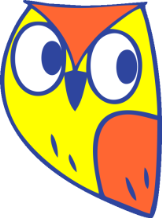 REGULAMIN  VI POWIATOWEGO FESTIWALU PIOSENKI DZIECIĘCEJ I MŁODZIEŻOWEJ - Cmolas 2019§1Powiatowy Festiwal Piosenki Dziecięcej i Młodzieżowej organizowany jest przez Szkołę Podstawową im. prof. Jana Czekanowskiego w Cmolasie.§2Celem Konkursu jest:wspieranie najzdolniejszych wokalnie uczniów i umożliwienie prezentacji ich umiejętności wokalnych oraz dorobku artystycznego,propagowanie kultury muzycznej wśród dzieci i młodzieży,twórcza wymiana doświadczeń muzycznych wśród dzieci młodzieży oraz ich opiekunów,promocja dziecięcej i młodzieżowej twórczości,promocja wykonawców biorących udział w konkursie,popularyzacja piosenek, walorów artystycznych i wychowawczych,wyłonienie utalentowanych dzieci i młodzieży oraz zachęcanie do twórcze pracy muzycznejrozwijanie talentów estradowych, kształtowanie umiejętności współzawodnictwa.§3Konkurs ma zasięg powiatowy. Jego uczestnikami mogą być uczniowie szkół podstawowych i oddziałów gimnazjalnych  spełniających kryteria określone w §4. §4Konkurs rozstrzygnięty będzie w następujących kategoriach:Soliści:I - III klasy szkoły podstawowej;klasy IV-VI szkoły podstawowej;klasy VII - VIII i gimnazjalne.Zespoły (pod terminem zespoły w niniejszym regulaminie rozumie się grupę śpiewających liczącą co najmniej 2 osoby i nieprzekraczającą 5 osób):I -  III klasy szkoły podstawowej;klasy IV-VI szkoły podstawowej;klasy VII - VIII i gimnazjalne.Organizator dopuszcza autorskie teksty prezentowanych utworów.§5Konkurs jest dwuetapowy.Szkoła biorąca udział w konkursie powinna dostarczyć do Szkoły Podstawowej im. prof. Jana Czekanowskiego w Cmolasie osobiście, pocztą elektroniczną lub faksem wypełnioną kartę zgłoszenia (zał. do regulaminu) do dnia 20 maja 2019r.  (W przypadku poczty tradycyjnej decyduje data stempla pocztowego). Podkład muzyczny do wykonywanych utworów (wraz z opisem: szkoła, kategoria wiekowa, solista lub zespół dane: imię i nazwisko wykonawcy i opiekuna, numer podkładu na płycie, tytuł utworu) powinien być dostarczony w dniu konkursu.Do pierwszego etapu szkoła może zgłosić w każdej kategorii wiekowej maksymalnie trzech solistów oraz jeden zespół wokalny. Czas na wykonanie utworu nie może przekraczać 6 minut.Pierwszy etap konkursu odbędzie się w dniu 28 maja 2019r. w Samorządowym Ośrodku Kultury w Cmolasie o godz. 900. Termin i informacje organizacyjne zostaną zamieszczone również na stronie internetowej szkoły.Wyniki I etapu konkursu zostaną zamieszczone na stronie internetowej szkoły najpóźniej trzy dni po konkursie. Informacje dostępne również telefonicznie. Do drugiego etapu zakwalifikowanych zostanie maksymalnie pięciu uczestników w każdej kategorii. W finale dopuszcza się wykonanie tego samego utworu.W przypadku liczby zgłoszeń mniejszej lub równej 5 danej kategorii do drugiego etapu uczestnicy zostają zakwalifikowani bez eliminacji wstępnych, o czym szkoły zostaną poinformowane.FINAŁ konkursu odbędzie się 9 czerwca 2019r. o godz. 14.00 w hali widowiskowo – sportowej OWiR w Cmolasie.Szczegółowe informacje o konkursie umieszczone zostaną na stronie internetowej szkoły http://spcmolas.pl/ oraz przesłane pocztą elektroniczną do uczestników.W uzasadnionych przypadkach można zmienić wykonywany utwór  po uprzednim telefonicznym lub elektronicznym uzgodnieniu z organizatorami, ale nie później niż 3 dni przed terminem konkursu.§6Komisję Konkursową powołuje dyrektor szkoły.Komisja Konkursowa wyłania zwycięzców oraz laureatów i wyróżnionych w poszczególnych kategoriach wiekowych na podstawie:doboru repertuaru (tekstu i muzyki) dostosowany do wieku i możliwości uczestników, umiejętności wokalnychwartości wychowawczych,autorskiego tekstu prezentowanej piosenki,ogólny wyraz artystyczny i zaangażowanie: ruch sceniczny, oddanie klimatu piosenki.Komisja Konkursowa może wyłonić zdobywcę nagrody GRAND PRIX dla solisty lub zespołu.Komisja konkursowa ma prawo nie przyznawać nagród w danej kategorii w przypadku, gdy poziom prezentacji nie będzie spełniał wymogów regulaminu oraz kryteriów ustalonych przez organizatora.Komisja Konkursowa sporządza protokół z listą nagrodzonych i wyróżnionych. §7Uczestnicy i opiekunowie pokrywają we własnym zakresie koszty przejazdu i ewentualnego ubezpieczenia.Uczestnicy zgadzają się powierzyć organizatorowi prawa do nieodpłatnego wykorzystania rejestracji Festiwalu oraz udzielają zezwolenia na rozpowszechnianie swojego imienia i nazwiska oraz wizerunku utrwalonego w związku z Festiwalem w celu jego promocji (m.in. na stronie internetowej i w folderach okolicznościowych).§8Przewidziane są nagrody:NAGRODA GRAND PRIX dla solisty lub zespołu.NAGRODY RZECZOWE I DYPLOMY dla laureatów za zajęcie I, II i III miejsca we wszystkich kategoriach,DYPLOMY dla wyróżnionych.Istnieje także możliwość przyznawania nagród pozaregulaminowych, ufundowanych przez sponsorów. Decyzję o przydziale takich nagród podejmuje Organizator i Komisja Konkursowa.Ogłoszenie wyników finałowych, wręczenie nagród i wyróżnień odbędzie się w dniu konkursu.§9Udział w konkursie jest jednoznaczny z zaakceptowaniem Regulaminu przez uczestników.Wszystkie kwestie nieujęte w niniejszym regulaminie rozstrzygane będą przez Organizatora i Komisję Konkursową.Informacji na temat Festiwalu udziela Organizator. Osoba do kontaktu:mgr Katarzyna BrózdaSzkoła Podstawowa im. prof. Jana Czekanowskiego w Cmolasie, Cmolas 26936-105 CmolasTel/fax: (17) 2837708k.brozda@spcmolas.plZałącznik nr 1Klauzula informacyjna o przetwarzaniu danych osobowychPoniżej przedstawiamy „Klauzulę informacyjną o przetwarzaniu danych osobowych”   
w Szkole Podstawowej im. prof. Jana Czekanowskiego w Cmolasie na podstawie obowiązujących przepisów prawa, zawartych umów i udzielonej zgody. Proszę o zapoznanie się z poniższymi zapisamiKLAUZULA INFORMACYJNA RODO (dla rodziców/prawnych opiekunów dzieci oraz dla samych uczniów biorących udział  w konkursach, zawodach  itp. organizowanych przez Szkołę Podstawową im. Prof. Jana Czekanowskiego w Cmolasie) Zgodnie z art. 13 Rozporządzenia Parlamentu Europejskiego i Rady (UE) 2016/679   z dnia 27 kwietnia 2016 r. w sprawie ochrony osób fizycznych w związku z przetwarzaniem danych osobowych i w sprawie swobodnego przepływu takich danych oraz uchylenia dyrektywy 95/46/WE  (4.5.2016 L 119/38 Dziennik Urzędowy Unii Europejskiej PL)  informuję, że:Administratorem Państwa danych osobowych jest Szkoła Podstawowa im. prof. Jana Czekanowskiego w Cmolasie, 36-105 Cmolas 269. Administrator prowadzi operacje przetwarzania państwa danych osobowych każdorazowo określonych w ogłoszeniu, regulaminie, wymaganiach itp. dla uczestników danego konkursu, zawodów. Są to najczęściej imię i nazwisko, adres e mail, wizerunek uczestnika. Administrator każdorazowo określa czy do uczestnictwa wymagana jest zgoda na dostęp do wszystkich wymaganych danych lub czy można udzielić zgody na przetwarzanie części danych osobowych np. imienia i nazwiska a np. nie wyrazić zgody na wykorzystanie wizerunku uczestnika.  Telefon kontaktowy do administratora 17 283 77 08, e- mail spcmolas@spcmolas.plAdministrator wyznaczył Inspektora Ochrony Danych (IOD) z którym można się skontaktować: tel 17 283 77 08, e-mail iod@spcmolas.plDane osobowe  przetwarzane na podstawie art. 6 ust. 1 lit. c ogólnego rozporządzenie j/w o ochronie danych  w celu realizacji zadań ustawowych, określonych w Ustawie – Prawo oświatowe z dn. 14 grudnia 2016 r. (Dz. U. z 2017 r., poz. 59 oraz Ustawy o systemie oświaty z dnia 7 września 1991 r. (Dz. U. z 2017 r., poz. 2198) w celu realizacji statutowych, zadań dydaktycznych, opiekuńczych i wychowawczych 
w placówce, W szkole przetwarzane są dane osobowe za pomocą monitoringu wizyjnego. Obraz monitoringu jest nagrywany. Nagrania monitoringu przechowywane są przez okres max. 14 dni a następnie automatycznie kasowane przez system.Podstawą przetwarzania Państwa danych osobowych jest pisemna zgoda.Posiadacie Państwo prawo dostępu do treści swoich danych oraz prawo ich sprostowania, usunięcia, ograniczenia przetwarzania, prawo do przenoszenia danych, prawo wniesienia sprzeciwu, prawo do cofnięcia zgody w dowolnym momencie bez wpływu na zgodność z prawem przetwarzania.Przysługuje Panu/Pani prawo wniesienia skargi do organu nadzorczego, tj. Prezesa Urzędu Ochrony Danych.Dane osobowe nie będą przetwarzane w sposób zautomatyzowany i nie będą profilowane.  Państwa dane osobowe będą przechowywane przez okres ustalony przez organizatorów danego konkursu, zawodów itp. i zgodnie z instrukcją kancelaryjną. Załącznik nr 2Imię i nazwisko ucznia  ………………………………………………………………………….…………...Nazwa szkoły  ………………………………………………………………………………………………………..Potwierdzenie zapoznaniaPotwierdzam zapoznanie z klauzulą informacyjną o przetwarzaniu danych osobowych   
w Szkole Podstawowej im. prof. Jana Czekanowskiego w Cmolasie dla rodziców/prawnych opiekunów dzieci oraz dla samych uczniów biorących udział  w konkursach, zawodach  itp. organizowanych przez Szkołę Podstawową im. Prof. Jana Czekanowskiego w Cmolasie.                         ……………………….……………………………..…………….……………                                                                                                           Data, miejsce i podpis rodzica/opiekuna prawnegoZgoda na przetwarzanie danych osobowych uczniów biorących udział w konkursie matematycznym ,,Jeden z dziesięciu”Ja, niżej podpisana/ny potwierdzam zapoznanie się z regulaminem konkursu oraz wyrażam zgodę na przetwarzanie danych osobowych zawartych w karcie zgłoszenia do konkursu, przez Szkołę Podstawową im. prof. Jana Czekanowskiego w Cmolasie, 36-105 Cmolas 269, do celów związanych z jego  udziałem w  VII Powiatowym Konkursie Matematycznym o tytuł „Mistrza Logicznego Myślenia” organizowanym przez Szkołę Podstawową im. prof. Jana Czekanowskiego w Cmolasie dla uczniów szkół podstawowych powiatu kolbuszowskiego w roku szkolnym 2018/2019. ……………………….……………………………………..…….……………                            Data, miejsce i podpis rodzica/opiekuna prawnegoZgoda na publikację wizerunkuWyrażam zgodę na zamieszczenie wizerunku dziecka utrwalonego podczas konkursu na stronie internetowej szkoły w celu ogłoszenia wyników i promocji szkoły                      ……………………………….………………...………………….……………                           Data, miejsce i podpis rodzica/opiekuna prawnegoZałącznik nr 3( pieczęć szkoły )KARTA  ZGŁOSZENIADane Szkoły:Nazwa szkoły: ……………………………………………………………………………………..Adres szkoły ……………………………………………………………………….……………….Tel./Fax ………………………………………………………………………………….…….….….E-mail: …………………………..5. Repertuar (w kolejności  umieszczonej w tabeli powyżej)    1 ........................................................................................................... czas ...........................    2. .......................................................................................................... czas ...........................    3. .......................................................................................................... czas ...........................6. Imię i nazwisko osoby do kontaktu ........................................................................................tel. kontaktowy: ........................................………………………………………………...….data i podpis osoby zgłaszającejSOLIŚCISOLIŚCISOLIŚCISOLIŚCISOLIŚCIKategoria wiekowaImię i nazwisko uczestnikaklasaImię i nazwisko opiekunaNr i tytuł utworuna płycieklasy I - III  szkoły podstawowejklasy I - III  szkoły podstawowejklasy I - III  szkoły podstawowejklasy IV-VI szkoły podstawowejklasy IV-VI szkoły podstawowejklasy IV-VI szkoły podstawowejklasy VII – VIII i gimnazjalneklasy VII – VIII i gimnazjalneklasy VII – VIII i gimnazjalneZESPOŁYZESPOŁYZESPOŁYZESPOŁYZESPOŁYKategoria wiekowaImię i nazwisko uczestnikówklasaImię i nazwisko opiekunaNr i tytuł utworuna płycieklasy I - III  szkoły podstawowejklasy IV-VI szkoły podstawowejklasy VII – VIII i gimnazjalne